Area of Study 4 – Set Work 12World Music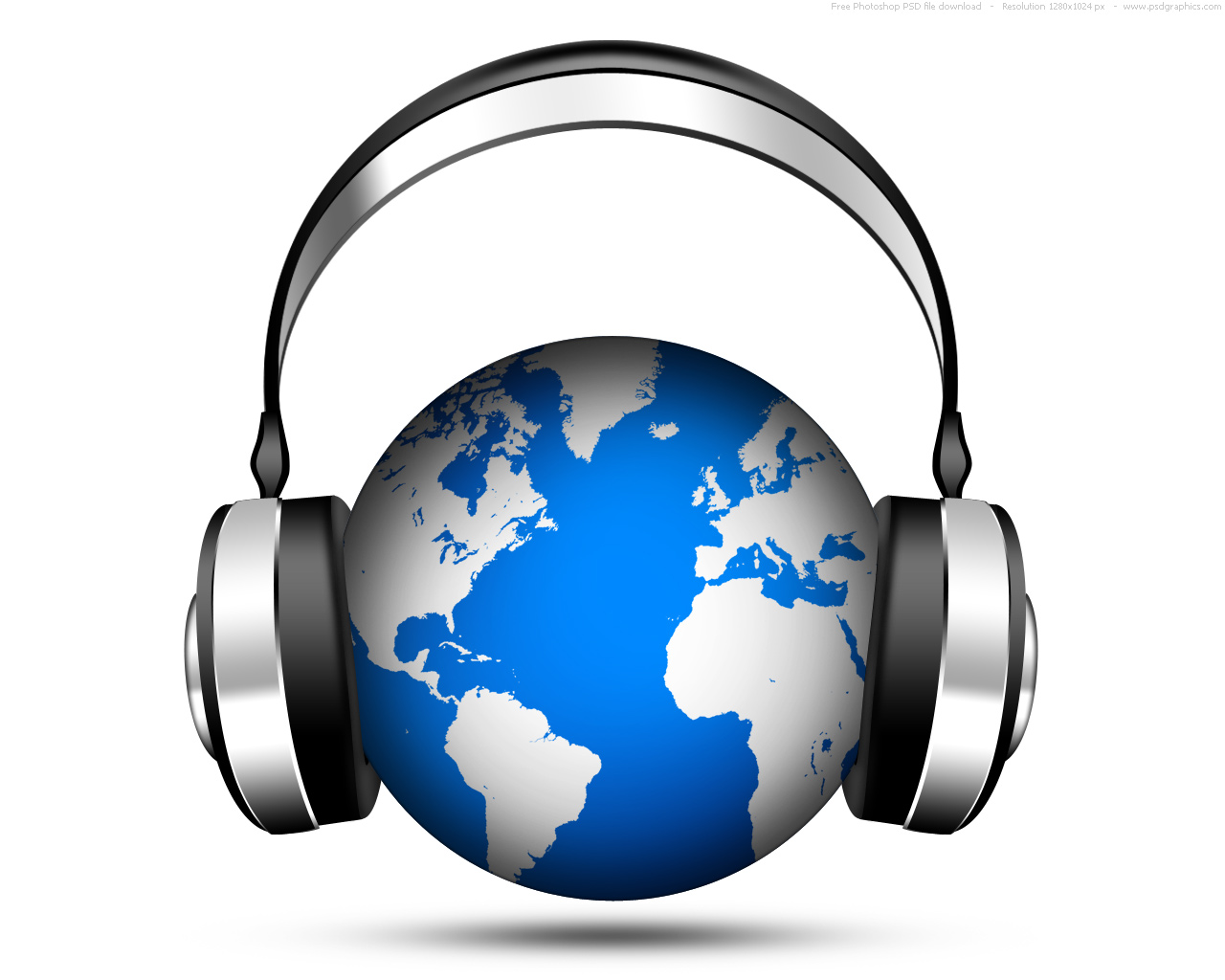 Area of Study 4 – Set Work 12Capercaillie- Skye Waulking Song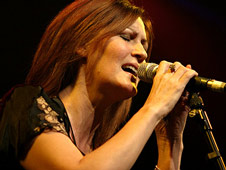 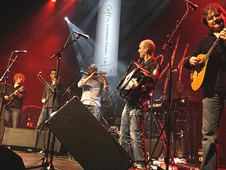 CapercaillieA Scottish BandFormed in 1983 at Oban High School to play for local dances called ceilidhsFirst album recorded in 1984Play Celtic Fusion music – Celtic folk music combined with elements of pop music Much of their music is recorded in GaelicHave also recorded music for TV and films including Rob RoyCapercaillie: Skye Waulking Song (2000)Facts..........has a 12/8 time signatureis mostly based around three chords – C, E minor and Ghas eight verses and an instrumental sectionopens with an intro and fades out with an outrois from a collection of Gaelic folk songs compiled by the folklorist Alexander CarmichaelLead singer, Karen Mattheson, has an unusually low female alto voicecombines folk and rock instrumentsa waulking song is a work song, sung by women workers processing cloth.The Role of Music in the Work Place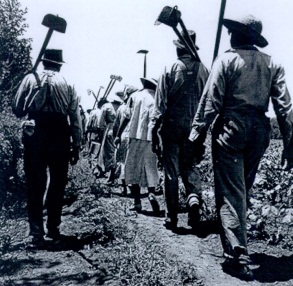 A work song is typically a rhythmic a cappella song sung by people working on a physical and often repetitive task. The work song is probably intended to reduce feelings of boredom. Rhythms of work songs also serve to synchronize physical movement in a gang. Frequently, the usage of verses in work songs are often improvised and sung differently each time. The improvisation provided the singers with a sometimes subversive form of expression: improvised verses sung by slaves had verses about escaping; improvised verses sung by sailors had verses complaining about the captain and the work conditions. Work songs also help to create a feeling of familiarity and connection between the workers.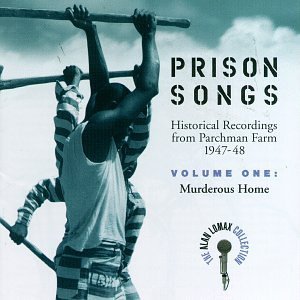 Work songs sung by slaves are known by many names around the world. In America, such songs were the foundation for what would eventually become the Blues. Some songs were part of a native heritage and sung to remind the slaves of home, while others were instituted by the slave masters to raise morale, keep slaves working in rhythm, or any number of other purposes. Black American slave songs might be referred to as "chain gang songs" or "spirituals" depending on the context of the song. An example of a slave work song would be “Swing Low, Sweet Chariot”.Work songs sung by sailors during the 20th, 19th, and to a lesser extent 18th centuries are known as sea shanties. These songs were typically performed while adjusting the rigging, raising anchor, and other tasks where men would need to pull in rhythm.These songs usually have a much punctuated rhythm precisely for this reason, along with a call-and-answer format.Well before the 19th century, sea songs were common on rowing vessels. Such songs were also very rhythmic in order to keep the rowers together. Because many cultures used slaves to row, these songs might also be considered slave songs. These songs were performed with and without the aid of a drum. Shanties had a very slow style and ere sometimes accompanied by an accordion or concertina. (NB For info only!)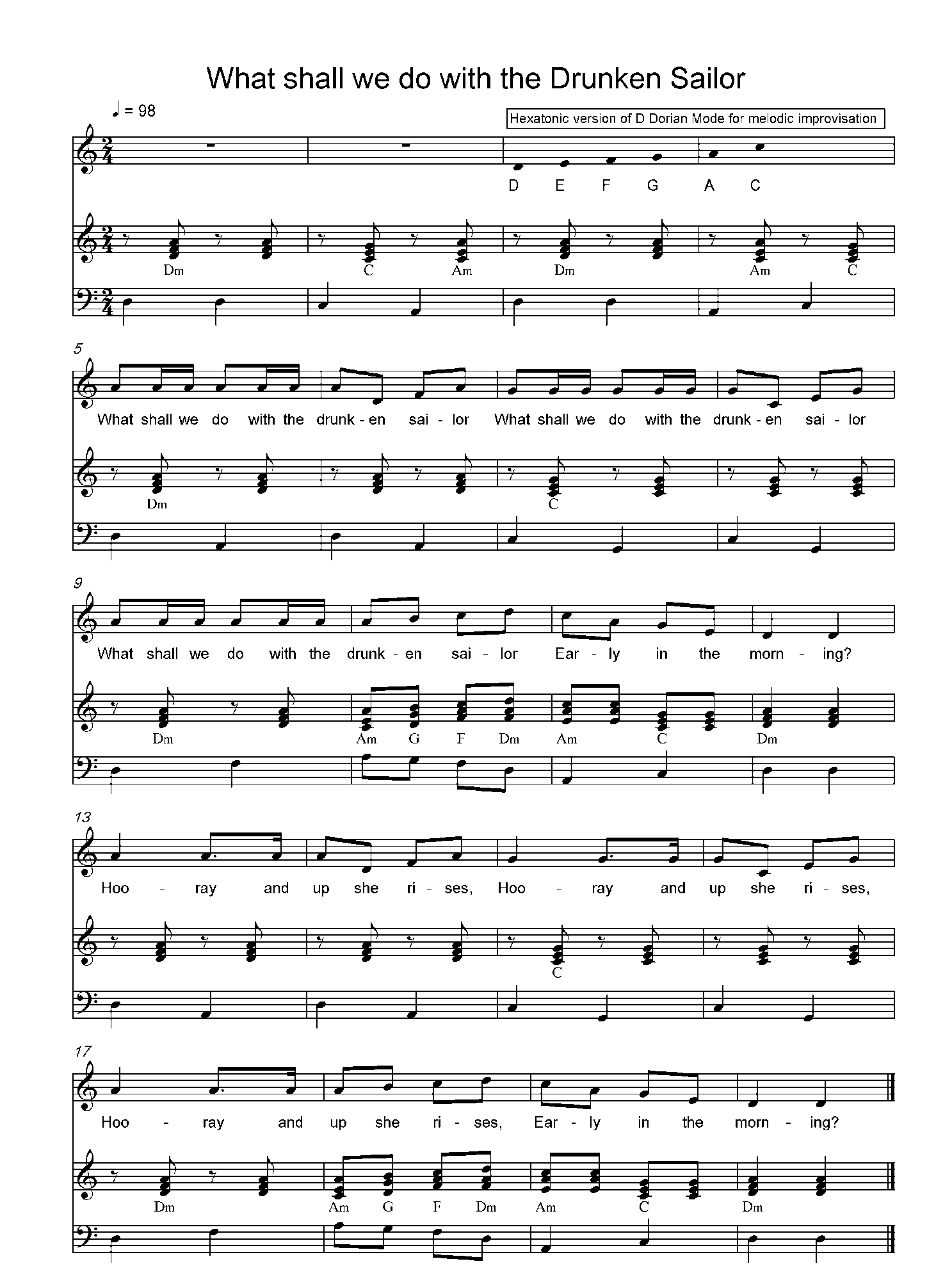 The Skye Waulking Song is an example of a Work Song, as in our women waulking the cloth in the Scottish Isles. “Waulking” is a process of repeatedly beating the cloth to full it and prepare it for use. The process is called "orain luaidh" in Gaelic. The music associated with this labour contains vivid and intimate personal poetry, mostly the composition of women.  The songs helped the women to move the cloth in time with each other, they pounded the tweed cloth against a wooden board called the waulking board, in order to soften it and make it more air tight. The women would sit for many hours working the tweed. This tradition continued in Scotland until the early 1950s. The songs were usually in a call and response form; the call was made by a soloist and the response by every one else.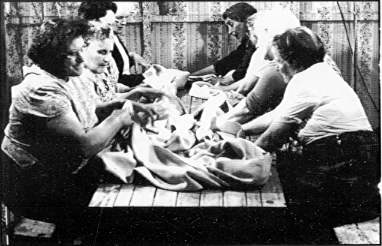 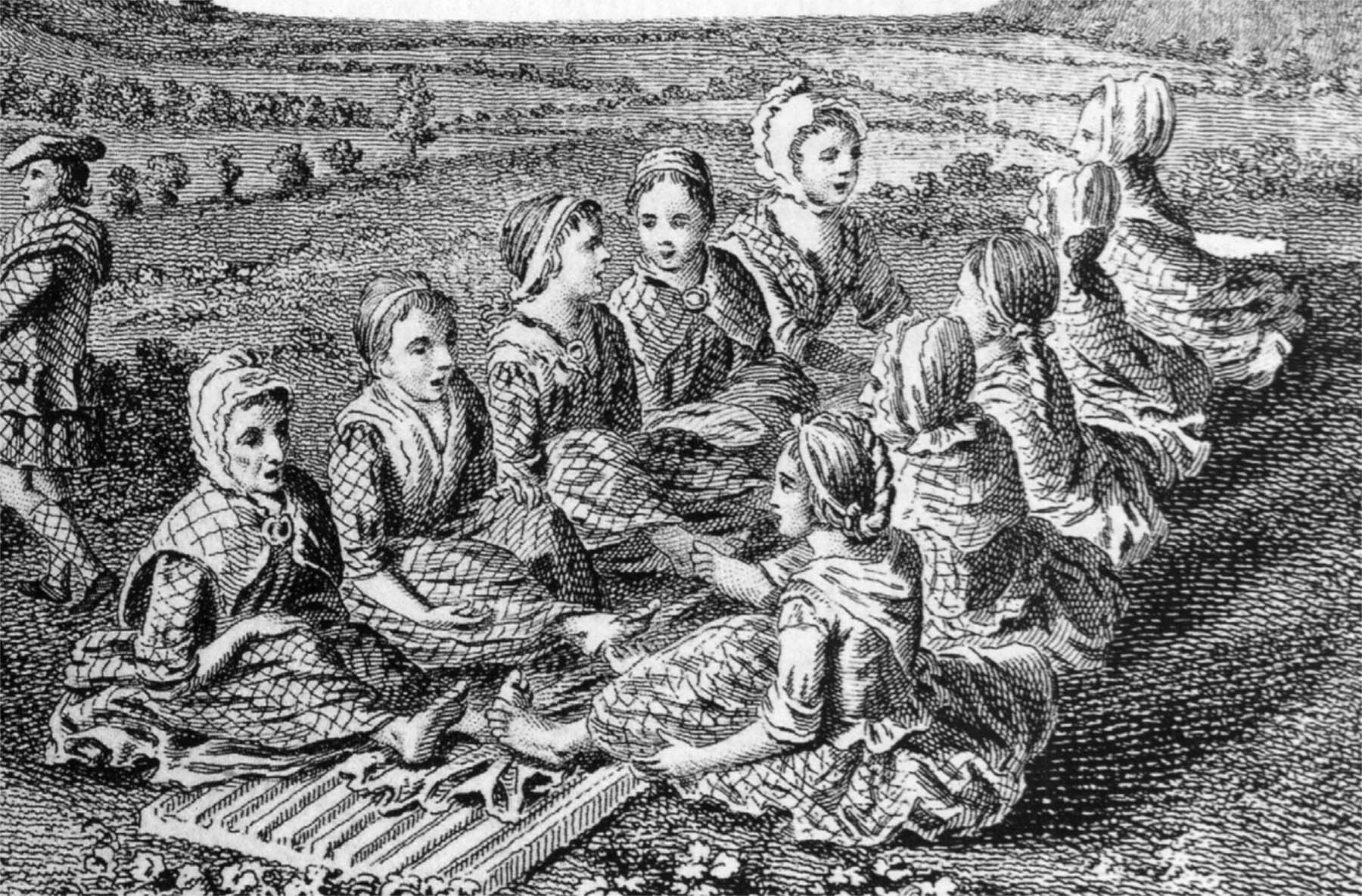 Listen to the extract which contains a call and response from the set work.Call: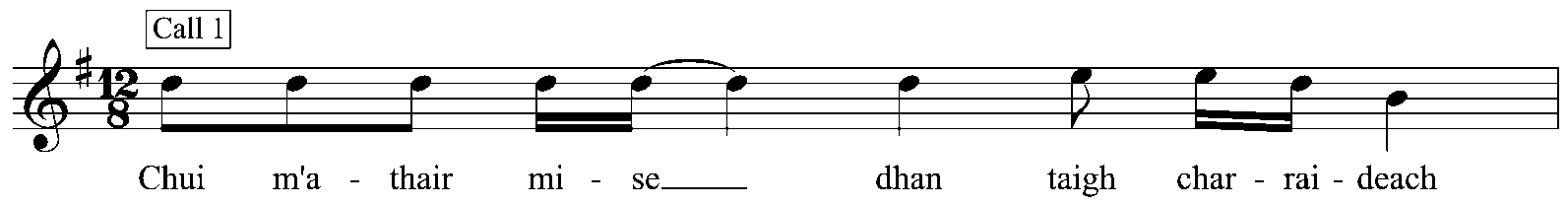 Response: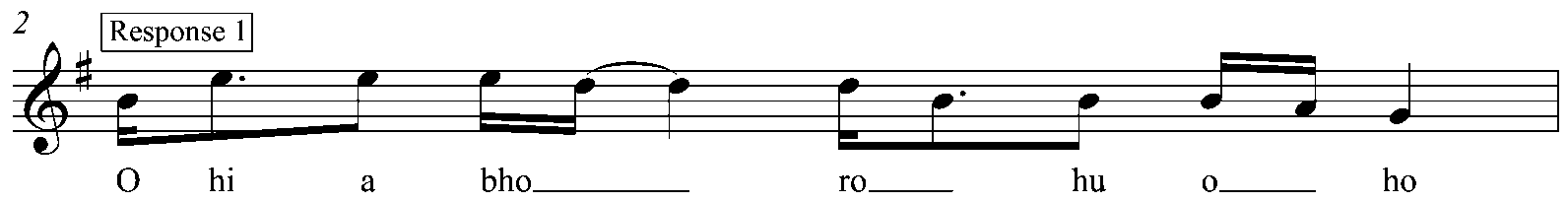 What you have identified above is what is known as Phrase 1 and Refrain 1. Where else can you see these within the Skye Waulking Song?____________________________________________________________________________________________________________________________________________________________________________________________________________________________________________________________________________________________ What do you notice about this pattern?_____________________________________________________________________________________________________________________________________________________________________________________________________________________Are there any other repeating patterns within this set work? If so where?_____________________________________________________________________________________________________________________________________________________________________________________________________________________STRUCTUREWhat you may have noticed is that the vocal line alternates between four separate phrases, each one lasting for one bar. This is in a call and response form.Fill in the missing notes below:Phrase 2: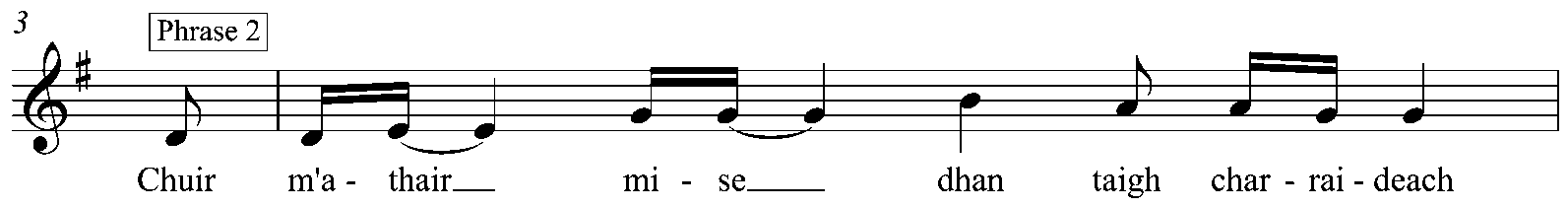 Refrain 2:____________________________________________________________________________________________________________________________________________________________________________________________________________________________________________________________________________________________________________________________________________________________________________________________________________________________________________________________________________________________________________________________________________________________________________________________________________________________________________________________________________________________________________________________________________________________________________________________________________________________________________________________________________________The overall structure therefore is:Some may even say that this piece has only two verses and would argue that the structure is as follows:INSTRUMENTATION AND TEXTUREAs mentioned earlier this is a Celtic Fusion piece that combines traditional with more modern instruments. Here are some of the more traditional instruments used in this piece: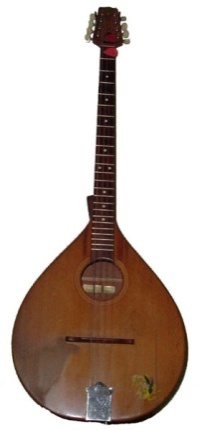 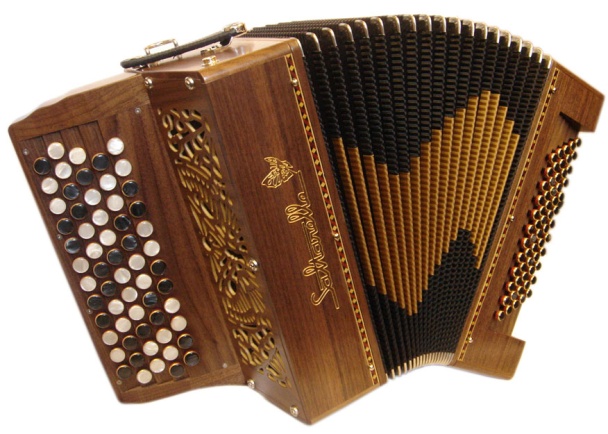 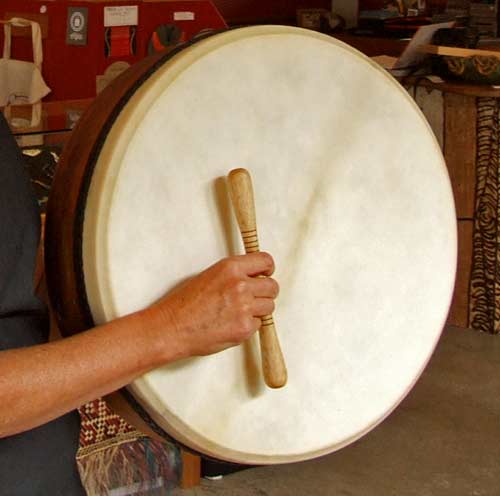 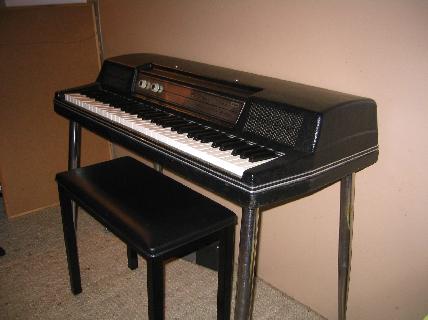 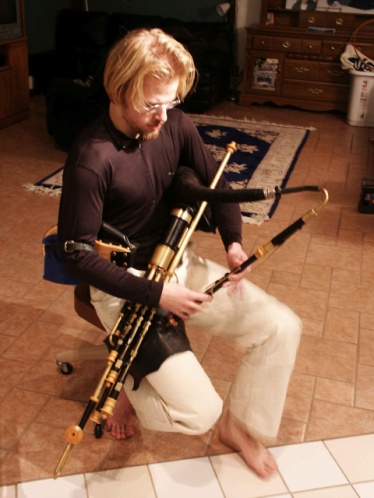 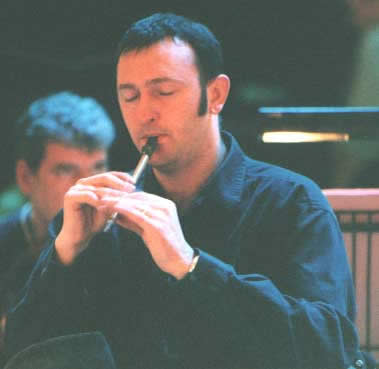 Label the pictures using the names given below:Uilleann Pipes	Accordian	Tin Whistle	Bouzouki	Bodhran	Wurlitzer (electric) Piano		What instruments can you hear that give the music a more modern feel?____________________________________________________________________________________________________________________________________________________________________________________________________________________________________________________________________________________________A layered texture is created throughout:There is one point in the piece where the accompaniment drops out completely, where is this and how is it indicated in the score? ______________________________________________________________________________________________________________________________________________At the start there is a cluster chord played by the synthesiser, this is when notes are played very close together and therefore create a dissonant sound. It is played ‘with modulation’ which means that a modulation effect is applied to the synthesiser that fluctuates the pitch slightly, like a vibrato effect (NB not to be confused with changing key).What playing technique is being used by the fiddle at the very start of the song? Describe the sound in as much detail as you can._____________________________________________________________________________________________________________________________________________________________________________________________________________________The melodic lines are played in a folk style – the instruments improvise around the main melody simultaneously, sometimes playing a very similar melody in slightly different ways – heterophonic texture – and sometimes weaving a complex, improvised counterpoint around the melody and the scale.MELODYThe vocal melody is pentatonic (G A B D and E) and uses the lower register of the voice. Karen Mattheson’s part is notated using the vocal tenor clef, which means that the voice sounds an octave lower than printed.Is the text mainly syllabic or melismatic? ______________________________________What language is the song in? ________________________________________The instrumentalists play short motifs and countermelodies mostly based on the vocal phrases.RHTYHM AND METRE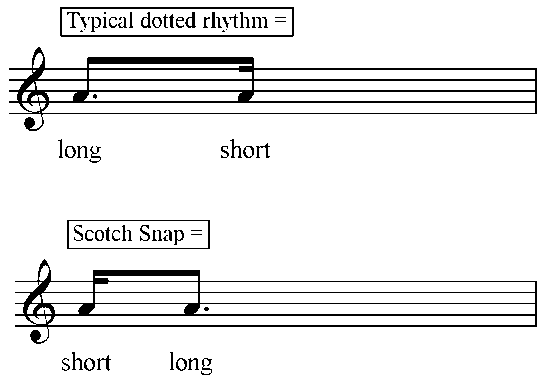 The song is in compound quadruple time, what does this mean? _____________________Key rhythmical features within this piece are the use of syncopation, cross rhythms and the scotch snap (lombardic rhythm). HARMONYIn this style of music harmony is less important than the melody and rhythm. The harmony is very simple throughout the song using predominantly three chords: G, Em and C. The changes in chord sequences are infrequent but this does mean that when a change does occur it highlights a different section or mood within the song. The song is in G major but the distinct lack of the dominant chord gives this piece a modal feel. It is entirely diatonic throughout.EXAM QUESTIONHere is an example of an exam question related to this set work: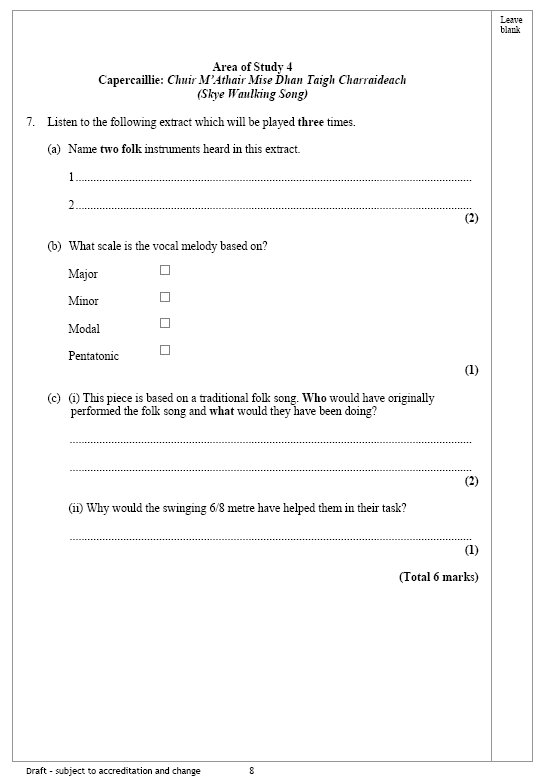 The examiner would be looking for these answers: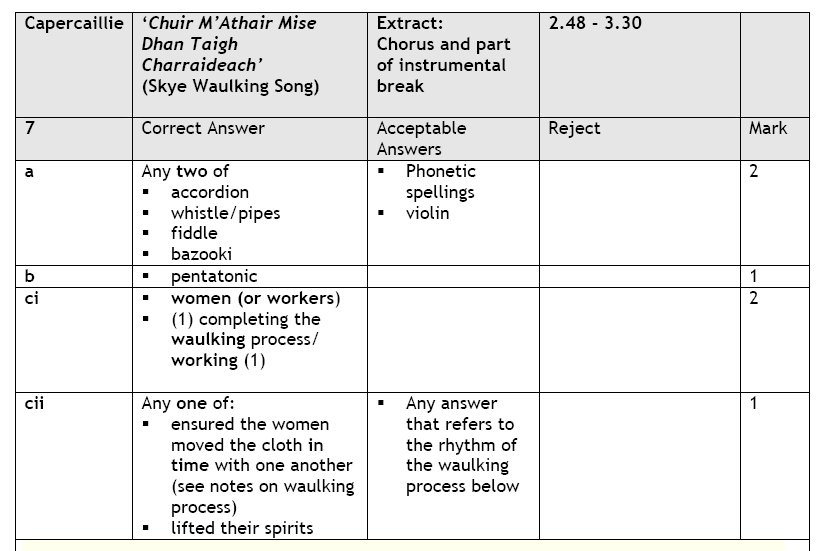 How many did you get right? ___________________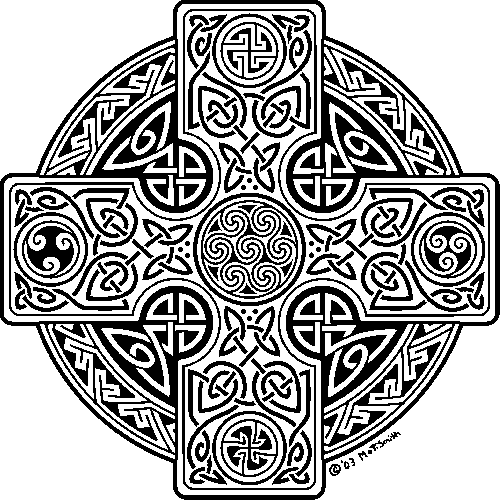 Capercaillie – Skye Waulking SongTask 1 – Instruments:Describe the instruments used in Capercaillie and how they demonstrate fusion. Remember to state what fusion is and how it is used specifically in this piece (4 marks).____________________________________________________________________________________________________________________________________________________________________________________________________________________________________________________________________________________________Task 2 – AnalysisUsing the analysis sheets you have been given, complete the following table and then answer the questions below.Describe the outro, considering texture, instrumentation, use of vocals and harmony. ____________________________________________________________________________________________________________________________________________________________________________________________________________________________________________________________________________________________________________________________________________________________Questions:What is tremolo? _________________________________________________________________Which two instruments play in counterpoint at the start of the piece? _________________________________________________________________What does the first line of the verse translate as? __________________________________________________________________________________________________________________________________Which instrument is most prominent in the bridge? __________________________________When does the 12/8 time signature start to be set? ____________________________________How does the playing of the acoustic guitar and bouzouki change in verse 4? _________________________________________________________________Describe the accordion part in the instrumental: __________________________________________________________________________________________________________________________________Describe the use of texture in verses 7 and 8: ___________________________________________________________________________________________________________________________________________________________________________________________________Describe the cultural context of this song and how the music shows this. You should include:The country of creationThe purposeThe musical features of a waulking song and how they support the purposeHow the musical features are shown in ‘Skye Waulking Song’(12 Marks)______________________________________________________________________________________________________________________________________________________________________________________________________________________________________________________________________________________________________________________________________________________________________________________________________________________________________________________________________________________________________________________________________________________________________________________________________________________________________________________________________________________________________________________________________________________________________________________________________________________________________________________________________________________________________________________________________________________________________________________________________________________________________________________________________________________________________________________________________________________________________________________________________________________________________________________________________________________________________________________________________________________________________________________________________________________________________________________________________________________________________________________________________________________________________________________________________________________________________________________________________________________________________________________________________________________________________________________________________________________________________________________________________________________________________________________AoS 4Capercaillie: Skye Waulking SongSectionBarIntro1-8Verse 19-11Break12-15Verse 216-20Verse 321-24Verse 425-28Verse 529-32Verse 633-36Instrumental37-43Verse 744-48Verse 849-52Outro53-endIntro 1-17Verse 118-33Verse 234-51Outro/Fade out52-65Rhythm patternDrum kitBass lineBass guitarChordsSynthesiserMain MelodyVoiceCountermelodiesOther melody instruments: violin, Wurlitzer piano, uilleann pipes and bouzouki Musical feature:Where you can find it…Texture:CounterpointHomophonyHeterophonyKey signature/Harmony:Hinting at the key of E minorChord sequence established as Em-GChord sequence changes to C-G-Em-GChord sequence changes to Am7-Em-Em-GChord sequence alternates between C-GTime signature:AmbiguousStarting to establish itself as 12/8Clearly 12/8Ornamentation/Instrumentation:TremoloCluster chordAccordion entersAccordion playing countermelodiesStrumming of the electric guitar and the bouzoukiUillean pipes heardFiddle concentrating on effectsTermsDefinitionsWaulking songsUilleann pipesFiddleAccordianBouzoukiScotch snapCall and ResponsePentatonicCluster chordCounter melodyFusion
WaulkingGaelicTremoloHeterophonic textureLament